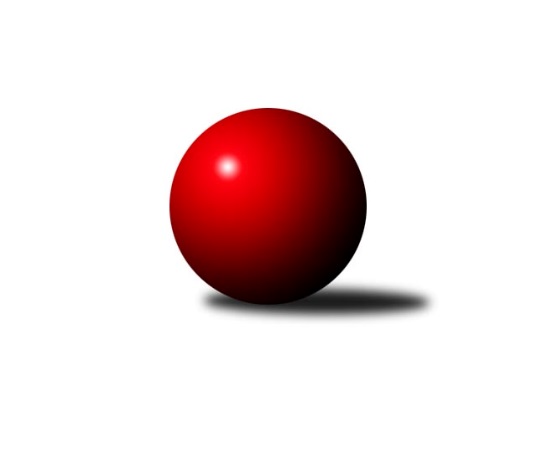 Č.22Ročník 2021/2022	25.5.2024 Jihomoravský KP2 jih 2021/2022Statistika 22. kolaTabulka družstev:		družstvo	záp	výh	rem	proh	skore	sety	průměr	body	plné	dorážka	chyby	1.	SK Podlužan Prušánky D	21	20	1	0	105.5 : 20.5 	(121.5 : 46.5)	1772	41	1218	554	22	2.	TJ Sokol Šanov D	22	19	0	3	102.5 : 29.5 	(124.0 : 52.0)	1697	38	1177	519	26.6	3.	TJ Sokol Kuchařovice	22	17	0	5	90.5 : 41.5 	(103.5 : 72.5)	1710	34	1181	529	32	4.	TJ Sokol Šanov C	22	15	1	6	84.0 : 48.0 	(97.5 : 78.5)	1704	31	1178	526	28.8	5.	SK Podlužan Prušánky C	21	12	1	8	74.5 : 51.5 	(101.5 : 66.5)	1705	25	1175	530	27.7	6.	SK STAK Domanín	22	12	0	10	76.0 : 56.0 	(98.5 : 77.5)	1661	24	1151	510	33.7	7.	TJ Sokol Vracov C	22	12	0	10	71.5 : 60.5 	(83.5 : 92.5)	1580	24	1123	456	40	8.	KK Vyškov E	21	10	0	11	62.0 : 64.0 	(84.5 : 83.5)	1657	20	1155	502	35.1	9.	KK Vyškov G	22	9	0	13	55.5 : 76.5 	(79.5 : 96.5)	1601	18	1123	478	34.9	10.	TJ Sokol Mistřín D	22	8	0	14	48.0 : 84.0 	(78.5 : 97.5)	1576	16	1124	453	43.8	11.	SK Baník Ratíškovice D	22	7	0	15	54.0 : 78.0 	(76.5 : 99.5)	1596	14	1144	452	40.3	12.	KC Hodonín	21	4	0	17	34.5 : 91.5 	(59.5 : 108.5)	1554	8	1110	444	46.7	13.	TJ Jiskra Kyjov B	21	3	0	18	25.0 : 101.0 	(47.0 : 121.0)	1460	6	1047	413	53.4	14.	KK Vyškov F	21	1	1	19	22.5 : 103.5 	(52.5 : 115.5)	1522	3	1086	435	52.4Tabulka doma:		družstvo	záp	výh	rem	proh	skore	sety	průměr	body	maximum	minimum	1.	SK Podlužan Prušánky D	10	10	0	0	50.5 : 9.5 	(54.0 : 26.0)	1874	20	1969	1797	2.	TJ Sokol Šanov D	11	10	0	1	51.0 : 15.0 	(62.5 : 25.5)	1772	20	1836	1721	3.	TJ Sokol Kuchařovice	11	9	0	2	49.5 : 16.5 	(57.5 : 30.5)	1753	18	1821	1691	4.	TJ Sokol Šanov C	11	8	1	2	46.0 : 20.0 	(52.5 : 35.5)	1728	17	1814	1660	5.	SK STAK Domanín	11	8	0	3	44.0 : 22.0 	(52.0 : 36.0)	1562	16	1642	1481	6.	SK Podlužan Prušánky C	11	7	0	4	41.5 : 24.5 	(55.5 : 32.5)	1821	14	1901	1718	7.	TJ Sokol Vracov C	11	7	0	4	39.0 : 27.0 	(45.0 : 43.0)	1625	14	1755	1481	8.	KK Vyškov E	10	6	0	4	34.0 : 26.0 	(43.5 : 36.5)	1625	12	1710	1535	9.	SK Baník Ratíškovice D	11	5	0	6	31.5 : 34.5 	(40.0 : 48.0)	1602	10	1670	1527	10.	KK Vyškov G	11	5	0	6	27.5 : 38.5 	(38.0 : 50.0)	1592	10	1682	1264	11.	TJ Sokol Mistřín D	12	4	0	8	21.0 : 51.0 	(42.0 : 54.0)	1620	8	1676	1584	12.	TJ Jiskra Kyjov B	10	3	0	7	17.5 : 42.5 	(28.0 : 52.0)	1478	6	1545	1369	13.	KK Vyškov F	11	1	1	9	15.5 : 50.5 	(30.5 : 57.5)	1508	3	1623	1356	14.	KC Hodonín	10	1	0	9	11.5 : 48.5 	(26.0 : 54.0)	1539	2	1593	1493Tabulka venku:		družstvo	záp	výh	rem	proh	skore	sety	průměr	body	maximum	minimum	1.	SK Podlužan Prušánky D	11	10	1	0	55.0 : 11.0 	(67.5 : 20.5)	1775	21	1898	1643	2.	TJ Sokol Šanov D	11	9	0	2	51.5 : 14.5 	(61.5 : 26.5)	1706	18	1873	1539	3.	TJ Sokol Kuchařovice	11	8	0	3	41.0 : 25.0 	(46.0 : 42.0)	1708	16	1838	1592	4.	TJ Sokol Šanov C	11	7	0	4	38.0 : 28.0 	(45.0 : 43.0)	1705	14	1876	1587	5.	SK Podlužan Prušánky C	10	5	1	4	33.0 : 27.0 	(46.0 : 34.0)	1708	11	1846	1533	6.	TJ Sokol Vracov C	11	5	0	6	32.5 : 33.5 	(38.5 : 49.5)	1573	10	1754	1367	7.	TJ Sokol Mistřín D	10	4	0	6	27.0 : 33.0 	(36.5 : 43.5)	1567	8	1683	1358	8.	SK STAK Domanín	11	4	0	7	32.0 : 34.0 	(46.5 : 41.5)	1675	8	1744	1581	9.	KK Vyškov G	11	4	0	7	28.0 : 38.0 	(41.5 : 46.5)	1612	8	1717	1448	10.	KK Vyškov E	11	4	0	7	28.0 : 38.0 	(41.0 : 47.0)	1666	8	1813	1461	11.	KC Hodonín	11	3	0	8	23.0 : 43.0 	(33.5 : 54.5)	1556	6	1733	1383	12.	SK Baník Ratíškovice D	11	2	0	9	22.5 : 43.5 	(36.5 : 51.5)	1599	4	1827	1421	13.	KK Vyškov F	10	0	0	10	7.0 : 53.0 	(22.0 : 58.0)	1511	0	1587	1354	14.	TJ Jiskra Kyjov B	11	0	0	11	7.5 : 58.5 	(19.0 : 69.0)	1458	0	1584	1295Tabulka podzimní části:		družstvo	záp	výh	rem	proh	skore	sety	průměr	body	doma	venku	1.	SK Podlužan Prušánky D	14	13	1	0	70.5 : 13.5 	(82.5 : 29.5)	1781	27 	7 	0 	0 	6 	1 	0	2.	TJ Sokol Šanov D	14	12	0	2	66.5 : 17.5 	(80.5 : 31.5)	1744	24 	6 	0 	1 	6 	0 	1	3.	TJ Sokol Šanov C	14	10	1	3	54.0 : 30.0 	(62.0 : 50.0)	1662	21 	5 	1 	2 	5 	0 	1	4.	SK STAK Domanín	14	10	0	4	58.0 : 26.0 	(68.0 : 44.0)	1671	20 	6 	0 	1 	4 	0 	3	5.	TJ Sokol Kuchařovice	14	10	0	4	52.5 : 31.5 	(63.5 : 48.5)	1705	20 	6 	0 	1 	4 	0 	3	6.	TJ Sokol Vracov C	14	7	0	7	44.5 : 39.5 	(50.0 : 62.0)	1573	14 	3 	0 	3 	4 	0 	4	7.	SK Podlužan Prušánky C	14	6	1	7	40.5 : 43.5 	(62.5 : 49.5)	1707	13 	2 	0 	4 	4 	1 	3	8.	SK Baník Ratíškovice D	14	6	0	8	40.5 : 43.5 	(56.5 : 55.5)	1609	12 	4 	0 	3 	2 	0 	5	9.	TJ Sokol Mistřín D	14	6	0	8	36.0 : 48.0 	(54.0 : 58.0)	1594	12 	3 	0 	4 	3 	0 	4	10.	KK Vyškov G	14	6	0	8	35.0 : 49.0 	(52.0 : 60.0)	1608	12 	3 	0 	5 	3 	0 	3	11.	KK Vyškov E	14	5	0	9	38.0 : 46.0 	(55.0 : 57.0)	1628	10 	3 	0 	4 	2 	0 	5	12.	KC Hodonín	14	3	0	11	23.5 : 60.5 	(35.5 : 76.5)	1549	6 	1 	0 	7 	2 	0 	4	13.	KK Vyškov F	14	1	1	12	16.0 : 68.0 	(35.0 : 77.0)	1488	3 	1 	1 	5 	0 	0 	7	14.	TJ Jiskra Kyjov B	14	1	0	13	12.5 : 71.5 	(27.0 : 85.0)	1461	2 	1 	0 	5 	0 	0 	8Tabulka jarní části:		družstvo	záp	výh	rem	proh	skore	sety	průměr	body	doma	venku	1.	SK Podlužan Prušánky D	7	7	0	0	35.0 : 7.0 	(39.0 : 17.0)	1798	14 	3 	0 	0 	4 	0 	0 	2.	TJ Sokol Kuchařovice	8	7	0	1	38.0 : 10.0 	(40.0 : 24.0)	1699	14 	3 	0 	1 	4 	0 	0 	3.	TJ Sokol Šanov D	8	7	0	1	36.0 : 12.0 	(43.5 : 20.5)	1697	14 	4 	0 	0 	3 	0 	1 	4.	SK Podlužan Prušánky C	7	6	0	1	34.0 : 8.0 	(39.0 : 17.0)	1762	12 	5 	0 	0 	1 	0 	1 	5.	KK Vyškov E	7	5	0	2	24.0 : 18.0 	(29.5 : 26.5)	1713	10 	3 	0 	0 	2 	0 	2 	6.	TJ Sokol Šanov C	8	5	0	3	30.0 : 18.0 	(35.5 : 28.5)	1736	10 	3 	0 	0 	2 	0 	3 	7.	TJ Sokol Vracov C	8	5	0	3	27.0 : 21.0 	(33.5 : 30.5)	1652	10 	4 	0 	1 	1 	0 	2 	8.	KK Vyškov G	8	3	0	5	20.5 : 27.5 	(27.5 : 36.5)	1626	6 	2 	0 	1 	1 	0 	4 	9.	TJ Jiskra Kyjov B	7	2	0	5	12.5 : 29.5 	(20.0 : 36.0)	1483	4 	2 	0 	2 	0 	0 	3 	10.	SK STAK Domanín	8	2	0	6	18.0 : 30.0 	(30.5 : 33.5)	1612	4 	2 	0 	2 	0 	0 	4 	11.	TJ Sokol Mistřín D	8	2	0	6	12.0 : 36.0 	(24.5 : 39.5)	1585	4 	1 	0 	4 	1 	0 	2 	12.	KC Hodonín	7	1	0	6	11.0 : 31.0 	(24.0 : 32.0)	1556	2 	0 	0 	2 	1 	0 	4 	13.	SK Baník Ratíškovice D	8	1	0	7	13.5 : 34.5 	(20.0 : 44.0)	1641	2 	1 	0 	3 	0 	0 	4 	14.	KK Vyškov F	7	0	0	7	6.5 : 35.5 	(17.5 : 38.5)	1560	0 	0 	0 	4 	0 	0 	3 Zisk bodů pro družstvo:		jméno hráče	družstvo	body	zápasy	v %	dílčí body	sety	v %	1.	Kristýna Blechová 	TJ Sokol Šanov D 	17	/	19	(89%)	30.5	/	38	(80%)	2.	Zbyněk Vašina 	SK STAK Domanín  	15	/	19	(79%)	27	/	38	(71%)	3.	Jakub Toman 	SK Podlužan Prušánky D 	14	/	17	(82%)	26	/	34	(76%)	4.	Marta Volfová 	TJ Sokol Šanov C 	14	/	21	(67%)	26.5	/	42	(63%)	5.	Dušan Jalůvka 	TJ Sokol Kuchařovice 	14	/	21	(67%)	25	/	42	(60%)	6.	Darina Kubíčková 	KK Vyškov G 	13.5	/	21	(64%)	26.5	/	42	(63%)	7.	Aleš Zálešák 	SK Podlužan Prušánky D 	13	/	15	(87%)	22	/	30	(73%)	8.	Pavel Petrů 	TJ Sokol Šanov C 	13	/	17	(76%)	20.5	/	34	(60%)	9.	Milan Číhal 	TJ Sokol Kuchařovice 	13	/	18	(72%)	26	/	36	(72%)	10.	Richard Juřík 	SK STAK Domanín  	13	/	19	(68%)	24.5	/	38	(64%)	11.	Vendula Štrajtová 	KK Vyškov G 	13	/	19	(68%)	24	/	38	(63%)	12.	Ivana Blechová 	TJ Sokol Šanov D 	12.5	/	17	(74%)	23	/	34	(68%)	13.	Josef Toman 	SK Podlužan Prušánky D 	12.5	/	18	(69%)	26.5	/	36	(74%)	14.	Jana Kurialová 	KK Vyškov E 	12	/	13	(92%)	22	/	26	(85%)	15.	Martina Nejedlíková 	TJ Sokol Vracov C 	12	/	16	(75%)	18.5	/	32	(58%)	16.	Michal Tušl 	SK Podlužan Prušánky D 	11	/	15	(73%)	21	/	30	(70%)	17.	Zbyněk Kasal 	TJ Sokol Kuchařovice 	11	/	16	(69%)	18	/	32	(56%)	18.	Miroslav Vojtěch 	TJ Sokol Kuchařovice 	11	/	17	(65%)	21	/	34	(62%)	19.	Filip Benada 	SK Podlužan Prušánky C 	11	/	18	(61%)	23	/	36	(64%)	20.	Jaroslav Šindelář 	TJ Sokol Šanov D 	10	/	13	(77%)	20.5	/	26	(79%)	21.	Radek Vrška 	TJ Sokol Šanov D 	10	/	15	(67%)	22	/	30	(73%)	22.	Libor Kuja 	SK Podlužan Prušánky C 	10	/	15	(67%)	19	/	30	(63%)	23.	Josef Šlahůnek 	SK STAK Domanín  	10	/	17	(59%)	18	/	34	(53%)	24.	Zdeněk Hosaja 	SK Podlužan Prušánky C 	10	/	18	(56%)	23.5	/	36	(65%)	25.	Milana Alánová 	KK Vyškov E 	10	/	19	(53%)	21	/	38	(55%)	26.	Jakub Juřík 	SK STAK Domanín  	10	/	22	(45%)	22.5	/	44	(51%)	27.	Michal Šmýd 	TJ Sokol Vracov C 	9	/	12	(75%)	17	/	24	(71%)	28.	Ondřej Repík 	TJ Sokol Vracov C 	9	/	13	(69%)	12.5	/	26	(48%)	29.	Tomáš Slížek 	SK Podlužan Prušánky C 	9	/	15	(60%)	16	/	30	(53%)	30.	Marta Beranová 	SK Baník Ratíškovice D 	8	/	9	(89%)	12	/	18	(67%)	31.	Stanislav Zálešák 	SK Podlužan Prušánky D 	8	/	12	(67%)	18	/	24	(75%)	32.	František Jelínek 	KK Vyškov F 	8	/	15	(53%)	16	/	30	(53%)	33.	Jitka Usnulová 	KK Vyškov E 	8	/	17	(47%)	17	/	34	(50%)	34.	Tereza Vidlářová 	KK Vyškov G 	8	/	20	(40%)	22	/	40	(55%)	35.	Veronika Presová 	TJ Sokol Vracov C 	7	/	11	(64%)	11	/	22	(50%)	36.	Pavel Martinek 	TJ Sokol Šanov C 	7	/	13	(54%)	13	/	26	(50%)	37.	Štěpán Kříž 	KC Hodonín 	7	/	14	(50%)	17	/	28	(61%)	38.	Marcel Šebek 	SK Baník Ratíškovice D 	6.5	/	11	(59%)	11	/	22	(50%)	39.	Jiří Alán 	KK Vyškov F 	6.5	/	20	(33%)	18	/	40	(45%)	40.	Oldřiška Varmužová 	TJ Sokol Šanov C 	6	/	8	(75%)	8	/	16	(50%)	41.	Tomáš Koplík st.	SK Baník Ratíškovice D 	6	/	9	(67%)	11.5	/	18	(64%)	42.	Lukáš Ingr 	KC Hodonín 	6	/	11	(55%)	11	/	22	(50%)	43.	Jan Vejmola 	KK Vyškov F 	6	/	17	(35%)	13.5	/	34	(40%)	44.	Eva Paulíčková 	TJ Jiskra Kyjov B 	6	/	17	(35%)	11.5	/	34	(34%)	45.	Dan Schüler 	KC Hodonín 	6	/	18	(33%)	17	/	36	(47%)	46.	Monika Sladká 	TJ Sokol Šanov D 	5	/	7	(71%)	9	/	14	(64%)	47.	Zdeněk Klečka 	SK Podlužan Prušánky D 	5	/	7	(71%)	8	/	14	(57%)	48.	Petr Bakaj ml.	TJ Sokol Šanov D 	5	/	8	(63%)	10	/	16	(63%)	49.	Jakub Mecl 	SK Baník Ratíškovice D 	5	/	8	(63%)	8	/	16	(50%)	50.	Ivan Torony 	TJ Sokol Šanov D 	5	/	8	(63%)	8	/	16	(50%)	51.	Pavel Pěček 	TJ Sokol Mistřín D 	5	/	8	(63%)	8	/	16	(50%)	52.	Martin Švrček 	SK Baník Ratíškovice D 	5	/	14	(36%)	11	/	28	(39%)	53.	Jindřich Burďák 	TJ Jiskra Kyjov B 	5	/	18	(28%)	17.5	/	36	(49%)	54.	Radek Břečka 	TJ Sokol Vracov C 	4.5	/	11	(41%)	7.5	/	22	(34%)	55.	Jakub Vančík 	TJ Jiskra Kyjov B 	4.5	/	14	(32%)	8	/	28	(29%)	56.	Dennis Urc 	TJ Sokol Mistřín D 	4	/	6	(67%)	10	/	12	(83%)	57.	Václav Luža 	TJ Sokol Mistřín D 	4	/	7	(57%)	8.5	/	14	(61%)	58.	Adam Podéšť 	SK Baník Ratíškovice D 	4	/	8	(50%)	8	/	16	(50%)	59.	Vojtěch Filípek 	SK STAK Domanín  	4	/	8	(50%)	5.5	/	16	(34%)	60.	Ludmila Tomiczková 	KK Vyškov E 	4	/	9	(44%)	7	/	18	(39%)	61.	Jana Kovářová 	KK Vyškov E 	4	/	9	(44%)	7	/	18	(39%)	62.	Václav Koplík 	SK Baník Ratíškovice D 	4	/	13	(31%)	9	/	26	(35%)	63.	Milan Šimek 	SK Podlužan Prušánky C 	3.5	/	7	(50%)	9	/	14	(64%)	64.	Adam Pavel Špaček 	TJ Sokol Mistřín D 	3	/	4	(75%)	7	/	8	(88%)	65.	Jaromír Tomiczek 	KK Vyškov E 	3	/	4	(75%)	6.5	/	8	(81%)	66.	Jana Kulová 	TJ Sokol Šanov C 	3	/	5	(60%)	8	/	10	(80%)	67.	Antonín Pihar 	SK Podlužan Prušánky C 	3	/	5	(60%)	5	/	10	(50%)	68.	Lenka Spišiaková 	TJ Sokol Šanov C 	3	/	6	(50%)	6	/	12	(50%)	69.	Daniel Ilčík 	TJ Sokol Mistřín D 	3	/	7	(43%)	8	/	14	(57%)	70.	Michal Plášek 	TJ Sokol Vracov C 	3	/	8	(38%)	7	/	16	(44%)	71.	Stanislav Červenka 	TJ Sokol Šanov C 	3	/	8	(38%)	7	/	16	(44%)	72.	Jiří Kunz 	KC Hodonín 	3	/	17	(18%)	5	/	34	(15%)	73.	Filip Schreiber 	KC Hodonín 	2.5	/	21	(12%)	6.5	/	42	(15%)	74.	Daniel Hubatka 	TJ Sokol Kuchařovice 	2	/	2	(100%)	4	/	4	(100%)	75.	Drahomír Urc 	TJ Sokol Mistřín D 	2	/	2	(100%)	3	/	4	(75%)	76.	Petr Blecha 	TJ Sokol Šanov D 	2	/	3	(67%)	5	/	6	(83%)	77.	Ludvík Vašulka 	TJ Sokol Mistřín D 	2	/	4	(50%)	4	/	8	(50%)	78.	Jiří Lauko 	SK Podlužan Prušánky C 	2	/	5	(40%)	6	/	10	(60%)	79.	Karel Nahodil 	TJ Sokol Kuchařovice 	2	/	5	(40%)	3	/	10	(30%)	80.	Ilona Lužová 	TJ Sokol Mistřín D 	2	/	5	(40%)	3	/	10	(30%)	81.	Lubomír Kyselka 	TJ Sokol Mistřín D 	2	/	6	(33%)	6	/	12	(50%)	82.	Petr Bařina 	TJ Sokol Mistřín D 	2	/	7	(29%)	4	/	14	(29%)	83.	Alice Paulíčková 	TJ Jiskra Kyjov B 	2	/	8	(25%)	3	/	16	(19%)	84.	Nikola Plášková 	TJ Sokol Vracov C 	2	/	11	(18%)	6.5	/	22	(30%)	85.	Lucie Horalíková 	KK Vyškov G 	2	/	15	(13%)	4	/	30	(13%)	86.	Jiří Ksenič 	TJ Sokol Kuchařovice 	1.5	/	4	(38%)	3	/	8	(38%)	87.	Kateřina Bařinová 	TJ Sokol Mistřín D 	1.5	/	11	(14%)	9	/	22	(41%)	88.	Václav Valenta 	TJ Jiskra Kyjov B 	1	/	2	(50%)	2	/	4	(50%)	89.	Milan Póla 	TJ Sokol Kuchařovice 	1	/	2	(50%)	1.5	/	4	(38%)	90.	Tomáš Pokoj 	SK Baník Ratíškovice D 	1	/	4	(25%)	3	/	8	(38%)	91.	Sabina Šebelová 	KK Vyškov G 	1	/	8	(13%)	3	/	16	(19%)	92.	Běla Omastová 	KK Vyškov E 	1	/	12	(8%)	4	/	24	(17%)	93.	Petr Růžička 	TJ Jiskra Kyjov B 	0.5	/	3	(17%)	1	/	6	(17%)	94.	Karel Mecl 	SK Baník Ratíškovice D 	0.5	/	6	(8%)	1	/	12	(8%)	95.	Dušan Urubek 	TJ Sokol Mistřín D 	0.5	/	9	(6%)	4	/	18	(22%)	96.	Pavel Důbrava 	KC Hodonín 	0	/	1	(0%)	1	/	2	(50%)	97.	Michaela Malinková 	KK Vyškov E 	0	/	1	(0%)	0	/	2	(0%)	98.	Roman Kouřil 	KK Vyškov G 	0	/	1	(0%)	0	/	2	(0%)	99.	Marie Kobylková 	SK Baník Ratíškovice D 	0	/	1	(0%)	0	/	2	(0%)	100.	Petr Bábík 	TJ Sokol Vracov C 	0	/	1	(0%)	0	/	2	(0%)	101.	Dana Zelinová 	SK STAK Domanín  	0	/	2	(0%)	1	/	4	(25%)	102.	Václav Starý 	TJ Sokol Kuchařovice 	0	/	2	(0%)	0	/	4	(0%)	103.	Petr Bábíček 	SK Baník Ratíškovice D 	0	/	2	(0%)	0	/	4	(0%)	104.	Jakub Růžička 	TJ Jiskra Kyjov B 	0	/	5	(0%)	2	/	10	(20%)	105.	Václav Luža ml.	TJ Sokol Mistřín D 	0	/	5	(0%)	1	/	10	(10%)	106.	Soňa Pavlová 	KK Vyškov F 	0	/	8	(0%)	2	/	16	(13%)	107.	Lumír Hanzelka 	KK Vyškov F 	0	/	11	(0%)	1	/	22	(5%)	108.	Hana Fialová 	KK Vyškov F 	0	/	13	(0%)	2	/	26	(8%)	109.	Radim Šubrt 	TJ Jiskra Kyjov B 	0	/	15	(0%)	2	/	30	(7%)Průměry na kuželnách:		kuželna	průměr	plné	dorážka	chyby	výkon na hráče	1.	Prušánky, 1-4	1800	1239	560	30.0	(450.1)	2.	Šanov, 1-4	1695	1185	509	35.5	(423.8)	3.	TJ Sokol Mistřín, 1-4	1652	1158	494	37.8	(413.1)	4.	TJ Sokol Vracov, 1-6	1622	1143	479	37.0	(405.7)	5.	Ratíškovice, 1-4	1598	1123	474	37.5	(399.5)	6.	KK Vyškov, 1-4	1595	1124	471	38.8	(398.9)	7.	Domanín, 1-2	1533	1080	452	36.4	(383.4)	8.	Kyjov, 1-2	1528	1094	434	45.9	(382.2)Nejlepší výkony na kuželnách:Prušánky, 1-4SK Podlužan Prušánky D	1969	6. kolo	Josef Toman 	SK Podlužan Prušánky D	511	6. koloSK Podlužan Prušánky D	1923	14. kolo	Stanislav Zálešák 	SK Podlužan Prušánky D	510	5. koloSK Podlužan Prušánky D	1911	4. kolo	Zdeněk Hosaja 	SK Podlužan Prušánky C	505	20. koloSK Podlužan Prušánky C	1901	17. kolo	Zdeněk Klečka 	SK Podlužan Prušánky D	501	21. koloSK Podlužan Prušánky D	1898	5. kolo	Kristýna Blechová 	TJ Sokol Šanov D	500	9. koloSK Podlužan Prušánky C	1890	5. kolo	Josef Toman 	SK Podlužan Prušánky D	499	19. koloSK Podlužan Prušánky D	1886	16. kolo	Jakub Toman 	SK Podlužan Prušánky D	497	14. koloSK Podlužan Prušánky C	1884	18. kolo	Jindřich Burďák 	TJ Jiskra Kyjov B	497	7. koloSK Podlužan Prušánky D	1881	21. kolo	Marta Beranová 	SK Baník Ratíškovice D	497	13. koloTJ Sokol Šanov C	1876	21. kolo	Michal Tušl 	SK Podlužan Prušánky D	495	4. koloŠanov, 1-4SK Podlužan Prušánky D	1874	3. kolo	Pavel Petrů 	TJ Sokol Šanov C	505	20. koloSK Podlužan Prušánky D	1856	20. kolo	Josef Toman 	SK Podlužan Prušánky D	505	20. koloTJ Sokol Šanov D	1855	11. kolo	Milan Číhal 	TJ Sokol Kuchařovice	502	9. koloTJ Sokol Šanov D	1836	20. kolo	Kristýna Blechová 	TJ Sokol Šanov D	494	11. koloTJ Sokol Kuchařovice	1821	22. kolo	Jakub Toman 	SK Podlužan Prušánky D	490	3. koloTJ Sokol Kuchařovice	1817	1. kolo	Miroslav Vojtěch 	TJ Sokol Kuchařovice	485	5. koloTJ Sokol Šanov C	1814	20. kolo	Milan Číhal 	TJ Sokol Kuchařovice	484	22. koloTJ Sokol Šanov C	1795	14. kolo	Jiří Lauko 	SK Podlužan Prušánky C	480	13. koloTJ Sokol Šanov D	1792	13. kolo	Karel Nahodil 	TJ Sokol Kuchařovice	480	17. koloTJ Sokol Šanov D	1788	8. kolo	Marta Volfová 	TJ Sokol Šanov C	477	11. koloTJ Sokol Mistřín, 1-4SK Podlužan Prušánky D	1832	12. kolo	Stanislav Zálešák 	SK Podlužan Prušánky D	495	12. koloKK Vyškov E	1813	17. kolo	Marta Volfová 	TJ Sokol Šanov C	494	15. koloTJ Sokol Šanov C	1801	15. kolo	Filip Benada 	SK Podlužan Prušánky C	487	11. koloSK Podlužan Prušánky C	1774	11. kolo	Pavel Martinek 	TJ Sokol Šanov C	476	15. koloTJ Sokol Šanov D	1762	7. kolo	Jana Kurialová 	KK Vyškov E	475	17. koloSK STAK Domanín 	1744	9. kolo	Michal Tušl 	SK Podlužan Prušánky D	456	12. koloKC Hodonín	1686	22. kolo	Adam Pavel Špaček 	TJ Sokol Mistřín D	456	1. koloTJ Sokol Mistřín D	1676	7. kolo	Josef Šlahůnek 	SK STAK Domanín 	454	9. koloTJ Sokol Kuchařovice	1664	18. kolo	Ludmila Tomiczková 	KK Vyškov E	450	17. koloTJ Sokol Mistřín D	1643	1. kolo	Jaromír Tomiczek 	KK Vyškov E	449	17. koloTJ Sokol Vracov, 1-6SK Podlužan Prušánky D	1779	15. kolo	Darina Kubíčková 	KK Vyškov G	491	1. koloTJ Sokol Vracov C	1755	19. kolo	Marta Volfová 	TJ Sokol Šanov C	489	10. koloTJ Sokol Vracov C	1710	17. kolo	Michal Tušl 	SK Podlužan Prušánky D	482	15. koloKK Vyškov G	1709	1. kolo	Aleš Zálešák 	SK Podlužan Prušánky D	461	15. koloTJ Sokol Vracov C	1681	21. kolo	Vendula Štrajtová 	KK Vyškov G	454	1. koloTJ Sokol Šanov C	1674	10. kolo	Veronika Presová 	TJ Sokol Vracov C	452	19. koloTJ Sokol Vracov C	1670	8. kolo	Václav Luža 	TJ Sokol Mistřín D	451	19. koloTJ Sokol Šanov D	1656	6. kolo	Veronika Presová 	TJ Sokol Vracov C	444	21. koloSK STAK Domanín 	1655	21. kolo	Veronika Presová 	TJ Sokol Vracov C	442	15. koloSK Podlužan Prušánky C	1643	8. kolo	Martina Nejedlíková 	TJ Sokol Vracov C	440	19. koloRatíškovice, 1-4SK Podlužan Prušánky C	1762	6. kolo	Daniel Ilčík 	TJ Sokol Mistřín D	479	14. koloSK Podlužan Prušánky D	1759	18. kolo	Jana Kurialová 	KK Vyškov E	470	6. koloTJ Sokol Šanov D	1704	14. kolo	Zdeněk Hosaja 	SK Podlužan Prušánky C	459	6. koloTJ Sokol Šanov C	1703	8. kolo	Miroslav Vojtěch 	TJ Sokol Kuchařovice	454	4. koloSK STAK Domanín 	1694	2. kolo	Martin Švrček 	SK Baník Ratíškovice D	452	2. koloTJ Sokol Kuchařovice	1687	4. kolo	Ondřej Repík 	TJ Sokol Vracov C	451	16. koloTJ Sokol Mistřín D	1683	14. kolo	Pavel Petrů 	TJ Sokol Šanov C	451	19. koloSK Podlužan Prušánky C	1680	16. kolo	Petr Bakaj ml.	TJ Sokol Šanov D	450	14. koloTJ Sokol Kuchařovice	1676	21. kolo	Michal Tušl 	SK Podlužan Prušánky D	449	18. koloSK Baník Ratíškovice D	1670	6. kolo	Filip Benada 	SK Podlužan Prušánky C	449	6. koloKK Vyškov, 1-4KK Vyškov E	1751	22. kolo	Jitka Usnulová 	KK Vyškov E	481	19. koloTJ Sokol Šanov D	1747	2. kolo	Filip Benada 	SK Podlužan Prušánky C	467	14. koloKK Vyškov E	1745	19. kolo	Zbyněk Vašina 	SK STAK Domanín 	466	16. koloSK Podlužan Prušánky C	1736	14. kolo	Dan Schüler 	KC Hodonín	460	20. koloTJ Sokol Kuchařovice	1730	19. kolo	Milan Číhal 	TJ Sokol Kuchařovice	460	19. koloKK Vyškov E	1710	14. kolo	Kristýna Blechová 	TJ Sokol Šanov D	460	2. koloSK Podlužan Prušánky D	1705	22. kolo	Darina Kubíčková 	KK Vyškov G	458	2. koloTJ Sokol Šanov D	1703	18. kolo	Milana Alánová 	KK Vyškov E	456	19. koloKK Vyškov G	1693	7. kolo	Marta Volfová 	TJ Sokol Šanov C	453	16. koloKK Vyškov E	1687	16. kolo	Vendula Štrajtová 	KK Vyškov G	451	4. koloDomanín, 1-2SK Podlužan Prušánky D	1720	17. kolo	Josef Toman 	SK Podlužan Prušánky D	450	17. koloSK STAK Domanín 	1642	13. kolo	Richard Juřík 	SK STAK Domanín 	447	5. koloKK Vyškov E	1628	13. kolo	Aleš Zálešák 	SK Podlužan Prušánky D	443	17. koloSK STAK Domanín 	1627	3. kolo	Jana Kurialová 	KK Vyškov E	442	13. koloSK STAK Domanín 	1612	5. kolo	Zbyněk Vašina 	SK STAK Domanín 	432	3. koloSK STAK Domanín 	1602	15. kolo	Richard Juřík 	SK STAK Domanín 	425	3. koloTJ Sokol Šanov C	1587	12. kolo	Zbyněk Vašina 	SK STAK Domanín 	424	13. koloSK STAK Domanín 	1579	10. kolo	Jakub Toman 	SK Podlužan Prušánky D	421	17. koloSK STAK Domanín 	1555	1. kolo	Zbyněk Vašina 	SK STAK Domanín 	418	5. koloSK STAK Domanín 	1547	12. kolo	Milana Alánová 	KK Vyškov E	417	13. koloKyjov, 1-2SK Podlužan Prušánky D	1737	1. kolo	Richard Juřík 	SK STAK Domanín 	481	6. koloSK STAK Domanín 	1721	6. kolo	Aleš Zálešák 	SK Podlužan Prušánky D	456	1. koloTJ Sokol Kuchařovice	1682	8. kolo	Miroslav Vojtěch 	TJ Sokol Kuchařovice	452	8. koloSK Podlužan Prušánky C	1591	21. kolo	Stanislav Zálešák 	SK Podlužan Prušánky D	443	1. koloTJ Sokol Šanov D	1589	19. kolo	Michal Tušl 	SK Podlužan Prušánky D	442	1. koloTJ Jiskra Kyjov B	1545	8. kolo	Milan Číhal 	TJ Sokol Kuchařovice	436	8. koloTJ Sokol Vracov C	1544	4. kolo	Jakub Juřík 	SK STAK Domanín 	430	6. koloTJ Sokol Mistřín D	1536	16. kolo	Zbyněk Vašina 	SK STAK Domanín 	426	6. koloTJ Jiskra Kyjov B	1534	15. kolo	Tomáš Slížek 	SK Podlužan Prušánky C	426	21. koloTJ Jiskra Kyjov B	1527	21. kolo	Radek Vrška 	TJ Sokol Šanov D	421	19. koloČetnost výsledků:	6.0 : 0.0	20x	5.5 : 0.5	1x	5.0 : 1.0	39x	4.5 : 1.5	3x	4.0 : 2.0	22x	3.5 : 2.5	1x	3.0 : 3.0	2x	2.0 : 4.0	15x	1.5 : 4.5	1x	1.0 : 5.0	25x	0.5 : 5.5	2x	0.0 : 6.0	23x